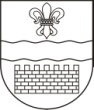 DAUGAVPILS PILSĒTAS DOMEDAUGAVPILS PILSĒTAS 4. SPECIĀLĀ PIRMSSKOLAS IZGLĪTĪBAS IESTĀDEReģ.Nr.2702901809, Podnieku iela1,Daugavpils,LV-5400,tālr.65421352,e-pasts:d4sp_pii@inbox.lv.www.4pii.ambrand.lvDaugavpilī16.05.2016.  Nr. D4.SPII2016/1UZAICINĀJUMSiesniegt piedāvājumuTirgus izpētes procedūra Nr. D4.SPII2016/1                                                  „Remontmateriālu piegāde Daugavpils pilsētas 4.speciālās pirmsskolas izglītības iestādes vajadzībām”Pasūtītājs: Tirgus izpētes priekšmets: Remontmateriālu piegāde Daugavpils pilsētas 4.speciālā pirmsskolas izglītības iestādes vajadzībām saskaņā ar tehnisko specifikāciju.Iepirkums sadalīts daļās:BūvmateriāliApdares materiāliDībeļi, skrūves, naglas, vītņstieņiFurnitūraRokas instrumenti un palīgmateriāliKrāsasLīmesGruntis, būvķīmija, špakteles, silikoniElektrībaSantehnikaPiedāvājumu var iesniegt: pa pastu, elektroniski uz e-pastu d4sp_pii@inbox.lv vai personīgi Podnieku iela 1, Daugavpilī, vadītājas vai saimniecības vadītājas kabinetā, līdz 2016. gada 20.maija plkst. 16:00. Pretendents ir tiesīgs iesniegt piedāvājumu par visām daļām vai arī par kādu atsevišķi. Katra daļa tiks vērtēta atsevišķi.Paredzamā līguma izpildes termiņš: Līgums darbojas no tā parakstīšanas brīža un ir spēkā līdz atklātā konkursa ,,Remontmateriālu piegāde Daugavpils pilsētas pašvaldības iestādēm" rezultātiem.Preces tiks iepirktas pa daļām, saskaņā ar Pasūtītāja iepriekšēju pasūtījumu (rakstisku vai mutisku), līgumā noteiktajā kārtībā. Pasūtītājam nav pienākums nopirkt visas tehniskās specifikācijā nosauktās preces. Pasūtītās preces būs jāpiegādā 24 (divdesmit četru) stundu laikā uz piegādātāja rēķina.Piedāvājumā jāiekļauj:pretendenta rakstisks pieteikums par dalību tirgus izpētes procedūrā, kas sniedz īsas ziņas par pretendentu (pretendenta nosaukums, juridiskā adrese, reģistrācijas Nr., kontaktpersonas vārds, uzvārds, tālrunis, fakss, e-pasts) – 1.pielikums;finanšu piedāvājums, aizpildot tehnisko specifikāciju (pielikums Nr.2). Cena jānorāda euro bez PNV 21%. Cenā jāiekļauj visas izmaksas.Piedāvājuma izvēles kritērijs: piedāvājums ar viszemāko cenu, kas pilnībā atbilst prasībām.Ar lēmumu varēs iepazīties Daugavpils pilsētas Izglītības pārvaldes mājas lapā: www.izglitiba.daugavpils.lv sadaļā „Publiskie iepirkumi”.Daugavpils pilsētas 4.speciālās pirmsskolas izglītības iestādes vadītāja                       J.Jankovska                                                                                                                                            1.pielikumsPIETEIKUMSDaugavpilīKomersants___________________________________________________________________________                                                                   (nosaukums)Reģistrācijas Nr. _____________________________________________________________Juridiskā adrese ___________________________________________________________________________Nodokļu maksātāja (PVN) reģistrācijas Nr. ________________________________________tālr.,fakss___________________________ e-pasts__________________________________Kontaktpersonas amats, vārds, uzvārds, tālr._________________________________________________________________________Bankas rekvizīti ______________________________________________________________________________________________________________________________________________________tā direktora (vadītāja, valdes priekšsēdētāja, valdes locekļa) ar paraksta tiesībām (vārds, uzvārds) personā, ar šī pieteikuma iesniegšanu:Piesakās piedalīties publisko iepirkumu likumā nereglamentētajā iepirkumā “Remontmateriālu piegāde Daugavpils pilsētas 4.speciālā pirmsskolas izglītības iestādes vajadzībām”, identifikācijas numurs 4.SPII2016/1, piekrīt visiem Uzaicinājuma iesniegt pieteikumu nosacījumiem un garantē to un normatīvo aktu prasību izpildi. Pieteikuma iesniegšanas noteikumi ir skaidri un saprotami._____________(uzņēmuma nosaukums) apliecina, ka:visa sniegtā informācija ir pilnīga un patiesa;nekādā veidā nav ieinteresēts nevienā citā piedāvājumā, kas iesniegts šajā iepirkumā;nav tādu apstākļu, kuri liegtu tiesības piedalīties iepirkumā un izpildīt izvirzītās prasības; Pasūtītāja nosaukumsDaugavpils pilsētas 4.speciālā pirmsskolas izglītības iestādeAdresePodnieku iela 1, Daugavpils, LV-5400Nodokļa maks. Reģ.Nr.LV90009737220Kontaktpersona līguma slēgšanas jautājumosVadītāja Jekaterina Jankovska, tālr.65421352e-pasts: d4sp_pii@inbox.lvKontaktpersona tehniskajos jautājumosSaimniecības vadītāja Taisia Samsonova, tālr. 65423470, m.t. 22334142Vārds, uzvārds,  amatsParaksts, Datums